〈預貯金〉＊インターネット口座もあれば、記録しておきましょう。〈債権・株式・投資信託などその他資産〉デジタル資産については、次ページに記入欄を設けています。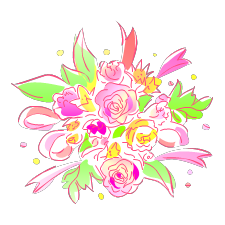 金融機関名・支店名口座の種類口座番号口座名義金融機関・支店種類口座番号銘柄